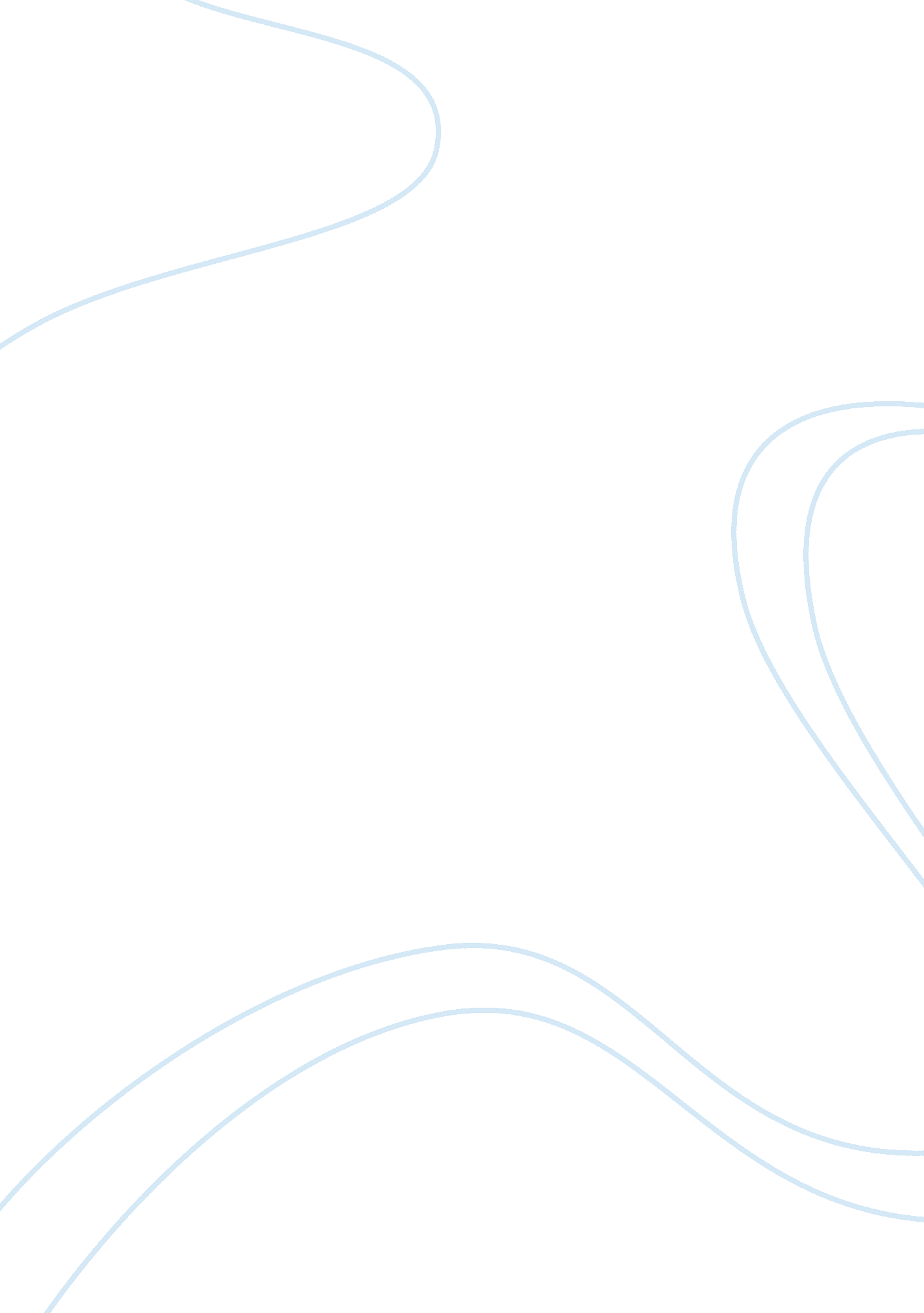 Plant regeneration efficiency in rice essayNutrition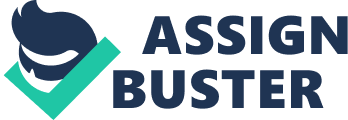 Abstraction An experiment was assessed for mensurating the consequence of partial physical dehydration on works regeneration efficiency in scutellum derived embryogenic callosity of rice ( Oryza sativa L. ) assortment Super basmati. A figure of callusing civilizations were developed, while efficient callus initiation was observed on MS basal medium supplemented with 2. 0 mg/L 2, 4-D. The callosities were proliferated on the same medium for 3-weeks than shifted to dehydration dehydration intervention for 72 hour. The dried-out callosities were cultured on different medium for bodily embryogenesis and works regeneration. A medium with 2. 0 mg/L NAA, 10. 0 mg/L ABA, 2. 0mg/L KT was considered best for bodily embryogenesis merely, non for farther works development. After 10 yearss, regenerate-able ( differentiated ) callosities were sub-cultured on medium with assorted concentrations and types of saccharides ( C beginning ) in 1MS2j medium. A big figure of plantlets 14. 51±2. 81 and 8. 56±2. 90 plants/callus were regenerated via chemical dehydration, on MS with 3 % maltose + 3 % sorbitol and 6 % sucrose severally, while through desiccation merely on simple MS ( 3 % saccharose ) , 11. 23±3. 22 plants/callus were developed. Through desiccation and chemical dehydration works regeneration rate was higher than the callosities cultured on simple MS medium. It was besides concluded that the workss regenerated in the presence of PGR after bodily embryogenesis, & gt ; 25 % workss were unfertile. This protocol may enable to renew maximal Numberss of normal and fertile plantlets of ace basmati rice within 3-months. Cardinal words: Plant regeneration efficiency, Oryza sativa L. , Super basmati, comparative callus proliferation rate, bodily embryogenesis, physical dehydration. Abbreviations: 2, 4-D-2, 4-dichlorophenoxy acetic acid ; 2-IP-2-isopentenyl adenosine ; MS-Murashinge and Skoog medium ; PGR-plant growing regulator ; TDZ-thidiazuron, NAA- & A ; alpha ; -Napthaleneacetic acid ; KT-kinetin ; IAA-Indoleacetic acid, Ci-callus initiation medium, Rg-plant regeneration medium. Introduction Rice is a staple nutrient beginning for more than half of the world from the ancient yearss. It is a member of the five most of import universe ‘ s cereal harvests. About 92 % of entire rice is produced and consumed in Asia ( Khush, 1997 ) . In Pakistan, during 2007 rice production was 5. 49 million tones of which 2. 5 million tones corresponded to basmati rice ( hypertext transfer protocol: //www. fao. org/es/esc/en/index. html ) . Despite this, a figure of abiotic and biotic factors have been restricting its productiveness? Genetic transmutation is an priceless tool to develop natural opposition in works against all output restricting factors, but it depends on an efficient in-vitro works regeneration system from a individual cell. The callus inductions in civilized parts ( explant ) of a species, its proliferation than subsequent regeneration are premier stairss in tissue culturing among cereals ( Snezana et al. , 2005 ) . Each measure is to be manipulated by biotechnological agencies to plan an efficient protocol for works regeneration in any works species. The possible for callus formation and its regeneration have been reported to be a varietals specific characteristic ( El-Bakry and Ahmed, 2002 ; Barry-Etienne et al. , 2002 ) . Meanwhile, the schemes to better works regeneration frequence in cereals, including rice, have been steadily germinating during the last decennary ( Kyozuka et al. , 1988 ; Datta et al. , 1992 ; Raman et al. , 1994 ; Itoh et al. , 2006 ) . Different tissues of rice works have been used as an explant ( Bhaskaran and Smith, 1988 ) for callus initiation. However, produced callosity has limited totipotence for its successful regeneration ( Maggioni et al. , 1989 ; Vyas et al. , 2009 ) , which is depending on a figure of bio-physical features ( Droste et al. , 2005 ) . During works regeneration from embryogenic callosity ; bodily embryo is an intermediate phase between un-differentiated callosity ( bodily cells ) and seedlings. It is differentiated and meristematic signifier of a bodily ( callosity ) cell developed through a series of complex morphological and cellular alterations ( Laux and Jurgens, 1997 ; Helariutta et Al, 2000 ; Wei, 2001 ; George et al. , 2008 ) . Specific cellular alterations can bring on embryo and its ripening, which is one of the chief barriers for the success of bodily embryogenesis ( Walker and Parrott, 2001 ; Li et al. , 1998 ; Misra et al. , 1993 ; Tremblay and Tremblay, 1995 ; Bozhkov and Arnold, 1998 ) . The factors that determine or convey bio-physical alterations in the cells to roll up, adequate storage stuffs ( Bozhkov & A ; Arnold, 1998 ) and dehydration tolerance ( Blackman et al. , 1992 ) for the its transition to embryos ( Murthy et al. , 1998 ; Fry, 1995 ) and than its ripening ( Thomas, 1993 ; Merkele et al. , 1995 ) . Bodily embryogenesis can be influenced even by developing low osmotic potency in the ripening civilizations ( McKersie and Brown, 1996 ; Walker and Parrott, 2001 ) . Normally, saccharides are used in the civilizations as C beginnings for the development of tissues ( Iraqi and Tremblay, 2001 ) into plantkets. These compounds can be moving as a double in map as bodily embryogenesis ( playing a function as osmotica ) and being a nutrition beginning ( Li et al. , 1998 ) in the civilizations. In many species it is observed that an increased sugar concentration by and large improves bodily embryo ripening ( Tremblay and Tremblay, 1995 ; Li et al. , 1998 ; Iraqi and Tremblay, 2001 ) . Plant regeneration from embryogenic callosity has achieved ab initio in japonica rice assortments ( Nishi et al. , 1973 ) . Successful regeneration of fertile workss has been limited in Indica rice assortments ( Kyozuka et al. , 1988 ; Raman et al. , 1994 ) . It is besides a ground that the advancement towards the transportation of utile cistrons in Indica rice has been traveling to at really slow rate. Of class, normal bodily embryogenesis may happen, but its ripening and than works regeneration is dependent on specific physical emphasiss. Partial every bit good as temporal emphasiss may ensue into an betterment for minimising the rate of unnatural works development. Partial physical dehydration interventions have been reported to be good for embryogensis every bit good as works regeneration in several works species ( De Gloria et al. , 2000 ; Mingozzi et al. , 2009 ; Tyagi et al. , 2007 ) . The desiccation of cell suspension derived from the embryogenic callosities ( Jain et al. , 1996 ; Chand and Sahrawat, 2001 ; Tsukahara and Hirosawa, 1992 ; Zhu et al. , 1996 ) can increase works regeneration efficiency. On the footing of this thought, we require to detect the consequence of chemical dehydration through malt sugar and sorbitol addendum ( to increase osmotic force per unit area ) in topographic point of saccharose in the works regeneration medium, with an extra desiccation dehydration intervention on proliferating callosities prior to their regeneration. In this manuscript we had designed a figure of civilizations to measure the comparative consequence of different endocrines under partial physical dehydration ( via both chemical dehydration and desiccation dehydration ) stresses on the efficiency of works regeneration from scutellum derived embryogenic callosity of recalcitrant Indica rice assortment “ Super basmati ” . This work may be of priceless in future for farther betterment in rice or other cereal harvest to set up their familial transmutation system. Materials and Methods Plant stuff and sterilisation Mature and healthy seeds of rice ( Oryza sativa L. ) assortment Super basmati were selected, dehusked and come up sterilized with 50 % ( 1: 1, v/v ) commercial bleach ( 5. 25 % NaOCl ) by stirring on magnetic scaremonger for one hr than washed ( 3×5 min ) with sterile distilled H2O. Twenty to thirty surface sterilized seeds were cultured on a figure of callusing medium. The civilizations were incubated at 25 ± 2 & A ; deg ; C in dark. Callusing civilizations For callusing a figure of medium was maintained such as MS basal medium [ MS ( Murashige and Skoog, 1962 ) basal salts, B5 vitamins ( Gamborg et al. , 1968 ) and 3 % sucrose ] supplemented with 2. 0 mg/L 2, 4-D individually or in a combination with 500 mg/L proline and 2 mg/L NAA. Each type of medium was solidified with 1 % ( w/v ) purified granulated agar ( Difco ) and its pH was adjusted between 5. 7-5. 8 prior to sterilisation. Callus proliferation The callus proliferation rate ( % ) was measured by culturing ~50mg callosity ( after 7-days ) from *MS2a to all other medium including itself ( *MS2a- 1MS2j ) for 3-weeks. It was calculated by using expression: Where FWi – initial fresh weight ( 50mg ) , FWf – concluding fresh weight of callosity Physical dehydration intervention Partial physical dehydration was carried out by reassigning embryogenic callosity from *MS2a ( bodily embryo initiation ) to sterile empty petri dishes incorporating two unfertile whatman-1 filter documents for their desiccation dehydration. The petri-dishes were sealed with parafilm and kept at 25±2 & A ; deg ; C in dark for 72h. After dehydration intervention, callosities were transferred to different works regeneration medium. For chemical dehydration experiments, c. sucrose ( 6 % ) and d. sorbitol ( 3 % ) + malt sugar ( 3 % ) were added in the works regeneration medium ( PRM ) in topographic point of 3 % saccharose ( w/v ) . The PRM ( comprised on MS salts, B5 vitamins and 3 % saccharose ) was kept as a control PRM on which embryogenic callosities was cultured without dehydration intervention ( civilization ) . After desiccation dehydration intervention, the callosities were besides cultured on PRM ( B ) . Plant regeneration A figure of civilizations were maintained for works regeneration. One specific civilization ( 1MS2j ) was besides established by culturing callosity from 1MS2h ( after 10-days ) . Plant regeneration was observed after 30-days in each of the civilizations i. e. a, B, degree Celsius, vitamin D. Root initiation and works hardening The regenerated plantlets were transferred to civilization tubings for shoot elongation and root initiation incorporating MS basal medium. After 2 hebdomads, rooted plantlets were transferred to dirty in earthen pots covered with polyethylene bags for works hardening. The workss were eventually shifted to the green house after 7-days. All civilizations were incubated at 25±2 & A ; deg ; C under hrs twenty-four hours and light conditions ( light strength 15 µmol m-2 s-1 ) provided by white fluorescent tubings ( 36 W/54, 6500 K ) in the growing room boulder clay workss indurating on the dirt medium. Growth regulators sterilisation In all civilizations, a figure of works growing regulators were used. They were sterilized otherwise depending upon their stableness i. e. heat labile growing regulators i. e. IAA ( indoleacetic acid ) and ABA ( abscisic acid ) were filter sterilized by utilizing unfertile Millex-GS, 0. 22 µm filter unit, while others, i. e. a-naphthaleneacetic acid ( NAA ) , 2, 4-dichlorophenoxyacetic acid ( 2, 4-D ) kinetin ( KT ) and 2-isopentenyl A ( 2-ip ) , thidiazuron ( TDZ ) were added in the medium ( from stock ) before autoclaving. Statistical informations analysis The experiment was arranged as a randomised complete block with 7 replicates per intervention during callusing or works regeneration. Datas were analyzed utilizing the SAS plan Version 6. 11 ( SAS Institute, Cary, NC ) . A chance degree of 5 % ( = 0. 05 ) was chosen for all statistical illations. Consequences and Discussion Today cereal ‘ s output potency has been limited due to a figure of biotic and abiotic emphasiss. Present output graph of cereals is non carry throughing the increasing demand of human population. Not any conventional method is available for harvest betterment in really short clip. While modern biotechnology could enable the cereals to defy against specific environmental emphasis and to show its potency in the signifier of output. Among the modern techniques, familial technology is wholly dependent on efficient works regeneration system of a harvest. The initial measure is callusing from any tissue ( explant ) of works, which is an of import measure to set up its tissue civilization system. Similarly in instance of rice has been considered as a most critical measure. A figure of medium has been tried for callus initiation and its proliferation, such as MS supplemented with 2, 4-D ( 2. 0 mg/L ) , NAA ( 2. 0 mg/L ) and proline ( 500mg/L ) individually or in combination were maintained ( *MS2 ) . Within 7-days, callus go seeable ( induced ) from the scutellar part of seeds on each medium. Maximal callus initiation frequence ( 92. 0 % ) was observed on *MS2a medium. Callus proliferation rate ( % ) was besides measured by subculturing embryogenic callosity from *MS2a medium to fresh callosity initiation ( Ci ) medium every bit good as works regeneration ( Rg ) medium. After 3-weeks, maximal 60. 25 % callus proliferation was observed on *MS2a. So the civilization with 2, 4-D merely could bring on efficient callosity and than its proliferation ( Fig 1a ) in super basmati rice ( Katiyar et al. , 1999 ; Zhenyu et al. , 1999 ; Gairi and Rashid 2004 ) . However, usage of casein hydrolysate was found to be good for coevals of embryogenic callosity in both Japonica ( Hiei et al. , 1994 ; Khana and Raina, 1997 ; Toki, 1997 ) every bit good as in Indica rice assortments ( Zhang et al. , 1996 ) . Similarly, the usage of proline was besides effectual for the induction and care of embryogenic callosity ( Datta et al. , 1992 ; Kishor et al. , 1999 ) . Partial physical dehydration has been found to be promotive agent for works regeneration ( Jian, 1997 ; Diah and Bhalla, 2000 ; Chand and Sahrawat, 2001 ; Saharan et al. , 2004 ) . First of all the works regeneration in embryogenic callosity was started on 1MS2j civilization ( Fig 1 ) within 2-weeks, when they were cultured from 1MS2h ( bodily embryo initiation ) medium ( Fig 1b ) on 1MS2j ( chemically desiccated works regeneration medium ; vitamin D ) , while after 2-4 hebdomads, the plantlets were regenerated on medium on which the cultured embryogenic callosities were treated as the dehydrated dehydration ( B ) , nevertheless after 4-weeks on the medium supplemented with 6 % ( degree Celsius ) and 3 % ( a ) saccharose. Overall, except 1MS2jh and 1MS2i medium, the plantlets were regenerated after 7 hebdomads. Within 4-weeks, the bodily embryogenic callosities on 1MS2j were wholly covered with green shoot buds. A vigorous elongation with efficient shoot generation was observed. Shoot generation rate was relatively low in the civilizations with sucrose and dehydrated dehydration intervention on 1MS2j than with maltose and sorbitol. Similarly, the physical visual aspect of the regenerated plantlets was relatively non as green and healthy as the plantlets regenerated from chemical dehydration medium ( 1MS2j with malt sugar and sorbitol ) . The figure of regenerated plantlets from a individual embryogenic callosity were 10. 21±4. 88 and 14. 51±2. 81 ( malt sugar and sorbitol ) , but 6. 18±2. 11 and 11. 23±1. 22 ( dehydrated dehydration ) and 4. 91±2. 50 and 8. 56±2. 90 ( 6 % saccharose ) on 1MS2d and 1MS2j medium severally, all these civilization were considered better than civilizations maintained on 3 % sucrose medium. The possibility for the regeneration of such a immense Numberss of plantlets was culturing by embryogenic callosity on 1MS2h medium for 10 yearss prior to its sub-culturing on 1MS2j ( Fig 1d ) medium. All of these regenerated plantlets from 1MS2f ( malt sugar and saccharose ) were besides observed to be to the full fertile. Few plantlets were besides regenerated on 1MS2f and 1MS2e ( supplemented with TDZ and IAA severally ) , while they seems to be non healthy every bit good as fertile. Overall, the partial physical dehydration enhance works regeneration efficiency for ace basmati rice assortment but the chemical dehydration alternatively of saccharose in MS civilizations including bodily embryogenesis proved to be helpful for the betterment of both the ripening of bodily embryos and their regeneration into plantlets. It is besides noted that before the works regeneration without bodily embryo initiation ( 1MS2h with 10mg/L ABA, NAA, KT, malt sugar and sorbitol ) in callosity is impossible ( Fig 1 ) . During bodily embryogenesis in the civilized, its growing suppression was observed, which is due to ABA ( a growing inhibitor ) . The consequences of this survey have showed that in Indica rice assortment Super basmati the highest figure of plantlets ( 14. 51±2. 81 ) were regenerated through chemical dehydration ( maltose and sorbitol ) intervention in comparing to the workss regenerated after desiccation dehydration or chemical dehydration ( 6 % saccharose ) intervention. The dehydration interventions initiation, during or before works regeneration were observed to be better than callus civilizations without dehydration. Finally, through the applications of dehydration, all the regenerated plantlets were fertile. The refractoriness of Indica rice assortments to weave civilization has been a major stumbling block for their transgenic development. In add-on, to the fact that presently agronomic Indica rice betterment wholly depends merely on the Japonica rice assortments, which could potentially take to a familial constriction job. This tissue civilization protocol for Super basmati rice, we have developed/produced a high per centum of regenerable bodily embryogenic callosities, in the presence of a combination of different endocrines in the bodily embryogenesis medium and through partial physical dehydration ( in the absence of PGR ) , a big figure of plantlets were regenerated. Both 1MS2h and 1MS2j media, in peculiar, produced first-class consequences, both for the development of bodily embryos ( PGR ) and for efficient works regeneration ( partial physical dehydration ) . However, when works regeneration was carried through partial physical dehydration in the presence of PGR, & gt ; 25 % of entire regenerated plantlets were unfertile. We are presently proving the embryogenic potency for works regeneration efficiency by utilizing the protocol described in this paper for the intent of set uping its familial transmutation system. Super basmati rice is an agronomically improved cultivar with good output and extremely toothsome, so it will hold small familial impetus in transgenic back cross plans as compared to other Japonica rice assortments. Therefore, regeneration of workss through bodily embryogenesis in Super basmati rice constitutes a important measure towards broadening the familial base of transgenic rice cultivars. Mentions Barry-Etienne D, Bertrand B, Vasquez N & A ; Etienne H ( 2002 ) Comparison of Somatic Embryogenesis-derived Coffee ( Coffea arabica L. ) Plantlets Regenerated in-vitro or ex-vitro: Morphologic, Mineral and Water Characteristics. Annalss of Botany 90: 77-85. Bhaskaran S & A ; Smith RH ( 1988 ) Enhanced bodily embryogenesis in Sorghum biocolor L. from shoot tip civilization. In vitro Cell Dev. Biol. 24: 65-70 Blackman SA, Obendorf RL & A ; Leopold AC ( 1992 ) Maturation proteins and sugars in dehydration tolerance of developing soybean seeds. Plant Physiology 100: 225-230 Bozhkov PV & A ; Arnold S ( 1998 ) Polyethylene ethanediol promotes ripening but inhibits farther development of Picea Abiess bodily embryos. Physiologia Plantarum 104: 211-224 Chand S & A ; Sahrawat AK ( 2001 ) Stimulatory consequence of partial dehydration on works regeneration in indica rice ( Oryza sativa L. ) . J. Plant Biochem. Biotech. 10: 43-47 Corredoira E, Valladares S, Vieitez AM & A ; Ballester A ( 2008 ) Improved sprouting of bodily embryos and works recovery of European chestnut. In Vitro Cellular and Developmental Biology – Plant 44: 307-315 Datta SK, Datta K, Soltanifar N, Donn G & A ; Potrykus I ( 1992 ) Herbicide-resistant indica rice workss from IRRI engendering line IRRI after PEG-mediated transmutation of energid. Plant Mol. Biol. 20: 619-629 De Gloria FJM, Filho FDAM & A ; Mende BMJ ( 2000 ) Plant regeneration from energid of Brazilian citrous fruit cultivars. Pesquisa Agropecu & A ; aacute ; ria Brasileira 35: 727-732. Diah P & A ; Bhalla PL ( 2000 ) Plant regeneration from mature embryo derived callosity of Australian rice ( Oryza sativa L. ) assortments. Aust. J. Agric. Res. 51: 305-312 El-Bakry & A ; Ahemd ( 2002 ) Consequence of genotype, growing regulators, C beginning, and pH on shoot initiation and works regeneration in tomoto. In Vitro Cellular and Development Biology – Plant, 38: 501-507. Fry SC ( 1995 ) Polysaccharide-modifying enzymes in the works cell wall. Annu. Rev. Plant Physiology and Molecular Biology 46: 497-520 Gairi A & A ; Rashid A ( 2004 ) TDZ-induced bodily embryogenesis in non-responsive grains of rice utilizing a short intervention with 2, 4-D. Plant Cell Tiss. Org. Cult. 76: 29-33 Gamborg OL, Miller RA & A ; Ojima K ( 1968 ) Food demands of suspension civilizations of soybean root cells. Exp. Cell Res. 50: 151-158 George EF, Hall MA & A ; De-Klerk G ( 2008 ) Bodily Embryogenesis ( ch: 9 ) , pp 335-354, Plant Propagation by Tissue Culture 3rd Edition, Springer Publishers. Helariutta Y, Fukaki H, Wysocka-Diller J, Nakajima K, Jung J, Sena G, Hauser MT and Benfey PN ( 2000 ) The Short-Root cistron controls radial patterning of the Arabidopsis root through radial signaling. Cell 101, 555-567. Hiei Y, Ohta S, Komari T & A ; Kumashiro T ( 1994 ) Efficient transmutation of rice ( Oryza sativa L. ) mediated by Agrobacterium and sequence analysis of the boundaries of the T-DNA. Plant J. 6: 271-282 Iraqi D & A ; Tremblay FM ( 2001 ) The function of sucrose during ripening of black spruce ( Picea mariana ) and white spruce ( Picea glauca ) bodily embryos. Physiologia Plantarum 111: 381-388 Itoh J, Sato Y, Nagato Y & A ; Matsuoka M ( 2006 ) Formation, care and map of the shoot apical meristem in rice. Plant Mol. Biol. 60: 827-842 Jain RK ( 1997 ) Effectss of some factors on works regeneration from indica rice cells and energids. J. Exp. Biol. 35: 323-331 Jain RK, Jain S, Wang B & A ; Wu R ( 1996 ) Stimulatory consequence of H2O emphasis on works regeneration in aromatic indica rice assortments. Plant Cell Rep. 15: 449-454 Katiyar SK, Chandel G, Singh P & A ; Pratibha R ( 1999 ) Genetic fluctuation and consequence of 2, 4-D in in-vitro works regeneration in indica rice cultivars. Oryza 36: 254-256 Khanna HK & A ; Raina SK ( 1997 ) Enhanced in vitro plantlet regeneration from mature embryo-derived primary callosity of Basmati rice cultivar throughout alteration of nitrate-nitrogen and ammonium-nitrogen concentrations. J. Biochem. Biotech. 16: 85-89 Khush GS ( 1997 ) Interrupting the output frontier of rice. Geol J. 35: 329-332 Kishor PBK, Sangam S & A ; Naidu KP ( 1999 ) Sodium, K, sugar, intoxicant and proline mediated bodily embryogenesis and works regeneration in fractious rice callosity. Plant Tissue Cult. Biotech. : Emerging Tendencies. Proc. Symposium held at Hyderabad, India, pp 78-85 Korbes AP & A ; Droste A ( 2005 ) Carbon beginnings and polythene ethanediol on soybean bodily embryo transition Pesq. agropec. bras. , Bras & A ; iacute ; lia, 40: 211-216 Kyozuka J, Otoo E & A ; Shimamoto K ( 1988 ) Plant regeneration from energid of indica rice: genotype differences in civilization response. Theor. Appl. Genet. 76: 887-890 Laux T & A ; J & A ; uuml ; rgens G ( 1997 ) Embryogenesis. A new start in life. Plant Cell 9: 989-1000 Li XY, Huang FH, Murphy B & A ; Gbur-junior EE ( 1998 ) Polyethylene ethanediol and maltose enhance bodily embryo ripening in loblolly pine ( Pinus taeda L. ) In Vitro Cellular and Developmental Biology – Plant 34: 22-26 Maggioni L, Lusrdi MC & A ; Lupotto E ( 1989 ) Consequence of civilization status callosity initiation and works regeneration from mature and immature embryos of rice assortments ( Oryza sativa L. ) . J. Genet. Breed. 43: 99-106 McKersie BD & A ; Brown DCW ( 1996 ) Bodily embryogenesis and unreal seeds in eatage leguminous plants. Seed Science Research 6: 109-126 Merkele SA, Parrott WA & A ; Flinn BS ( 1995 ) Morphogenic facets of bodily embryogenesis. pp. 155-203 in Thorpe T. A. ( ed. ) In Vitro Embryogenesis in Plants. Kluwer Academic Publishers, Dordrecht, Boston, London. Mingozzi M, Montello P & A ; Merkle S ( 2009 ) Adventitious shoot regeneration from leaf explants of eastern cottonwood ( Populus deltoides ) cultured under photoautotrophic conditions. Tree Physiol 29: 333-343. Misra S, Attree SM, Leal I & A ; Fowke LC ( 1993 ) Consequence of abscisic acid, osmoticum, and dehydration on synthesis of storage proteins during the development of white spruce bodily embryos. Annalss of Botany 71: 11-22 Moon H & A ; Hildebrand DF ( 2003 ) effects of proliferation, ripening, and dehydration methods on transition of soybean bodily embryos In Vitro Cellular and Developmental Biology – Plant 39: 623-628 Murashige T & A ; Skoog F ( 1962 ) A revised medium for rapid growing and bioassay with baccy tissue civilizations. Physiol. Plant 15: 473-497 Murthy BNS, Murch SJ & A ; Saxena PK ( 1998 ) Thidiazuron: A powerful regulator of in vitro works morphogenesis. In Vitro Cellular Developmental Biology -Plant 34: 267-275 Nishi T, Yamada Y & A ; Takahishi E ( 1973 ) The function of auxins in distinction of rice tissue civilization in vitro. Bot. Mag. ( Tokyo ) . 86: 183-188 Raman R, Chahal, GS & A ; Dhaliwal, HS ( 1994 ) Screening of genotype for callus initiation and works regeneration in rice. Crop Improv. 21: 1-2 Saharan V, Yadav RE, Yadav NR & A ; Chapagain P ( 2004 ) High frequence works regeneration from desiccated callosity of Indica rice ( Oryza sativa L. ) . Afr J Biotechnol 3: 356-359 Snezana D, Ivic-Haymes & A ; Smigocki AC ( 2005 ) designation of extremely regenerative workss within sugar Beta vulgaris ( Beta vulgaris L. ) genteelness lines for molecular genteelness. In Vitro Cellular and Developmental Biology – Plant 41: 483-488 Thomas TL ( 1993 ) Gene look during works embryogenesis and sprouting: An overview. Plant Cell 5: 1401-1410 Toki S ( 1997 ) Rapid and efficient Agrobacterium-mediated transmutation in rice. Plant Mol. Biol. Rep. 15: 16-21 Tremblay L & A ; Tremblay FM ( 1995 ) Maturation of black spruce bodily embryos: sucrose hydrolysis and ensuing osmotic force per unit area of the medium. Plant Cell, Tissue and Organ Culture 42: 39-46 Tsukahara M & A ; Hirosawa T ( 1992 ) Simple desiccation intervention promotes plantlets regeneration of rice ( Oryza sativa L. ) callosity. Plant Cell Rep. 13: 647-65 Tyagi RK, Agrawal1 A, Mahalakshmi C, Hussain Z & A ; Tyagi H ( 2007 ) Low-cost media for in vitro preservation of Curcuma longa ( Curcuma longa L. ) and familial stableness appraisal utilizing RAPD markers. In Vitro Cellular & A ; Developmental Biology – Plant 43: 51-58. Vyas S, Guha S, Bhattacharya M & A ; Rao IU ( 2009 ) Rapid regeneration of workss of Dendrobium lituiflorum Lindl. ( Orchidaceae ) by utilizing banana infusion. Scientia Horticulturae 3183 ; No of Pages 6 ( in imperativeness ) . Zhang S, Chen L, Rongda QU, Marmey P, Beachy R & A ; Fauquet C ( 1996 ) Regeneration of fertile transgenic Indica rice workss following microprojectile transmutation of embryogeneic suspension civilization cells. Plant Cell Rep. 15: 465-469 Zhenyu G, Gaozy HD & A ; Huang DN ( 1999 ) Some factors act uponing callus formation and works regeneration in indica rice assortments. Plant Physiol. Comm. 35: 113-115 Zhu Y, Ouyang W, Li Y & A ; Chen Z ( 1996 ) The effects of 2ip and 2, 4-D on rice callosity distinction Plant Growth Reg. 19: 19-24 